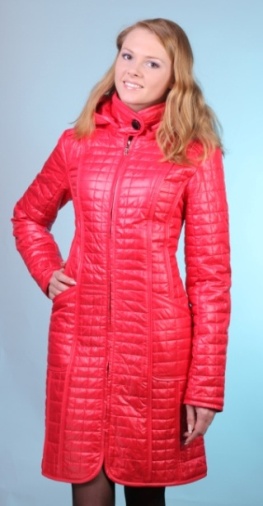 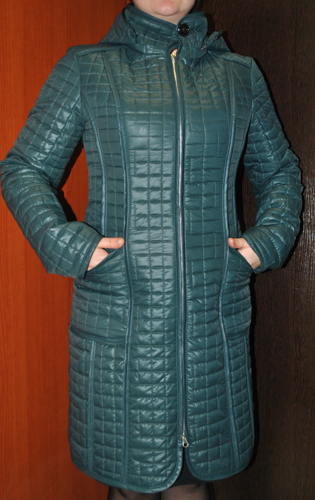 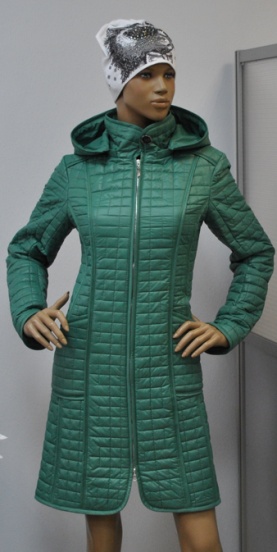 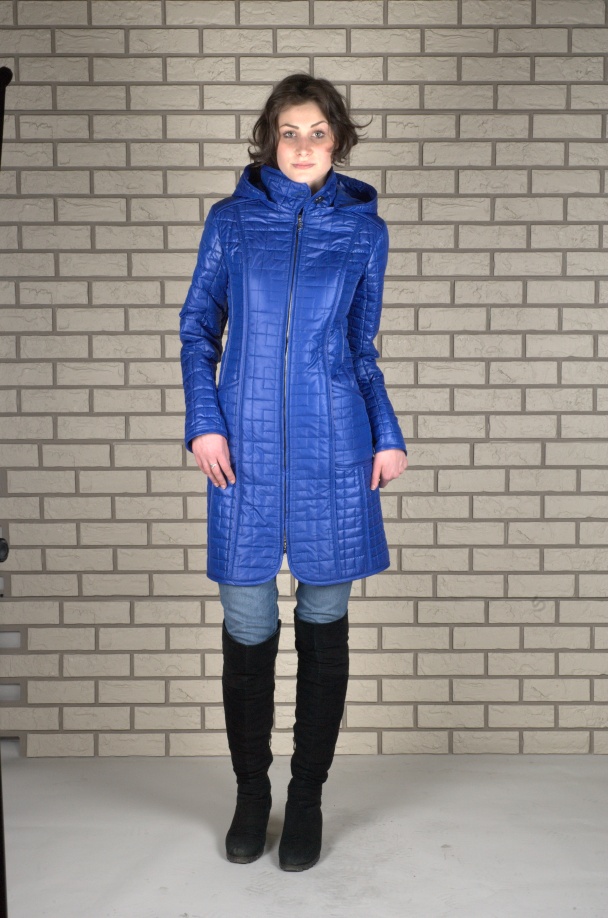 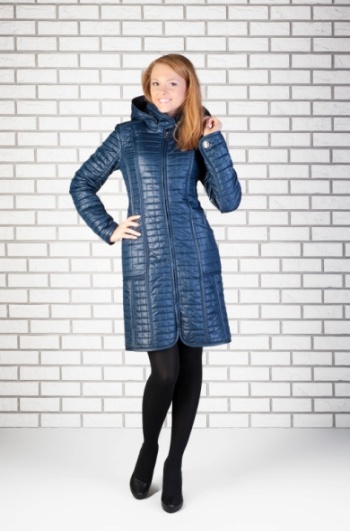 ВАНЕССА    демисезонное стеганное пальто Утеплитель «Изософт» 100мг/м.(Италия). Цвета: Красный, Темно-синий,Ярко-синий,Темно-зеленый,Зеленый,Черный.Модель  полуприлегающего  силуэта. Стежка выполнена рисунком мелкий квадрат. Стильное , элегантное пальто с застежкой на молнию и воротником стойкой. Удобные карманы и уютный не большой отстегивающийся капюшон. Прекрасная модель для прекрасных дам.Размеры : 42-56.                                       Цена: 3780рублей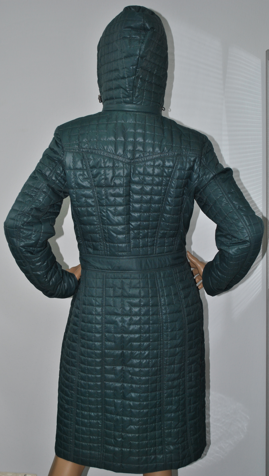 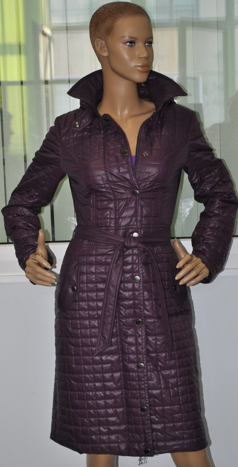 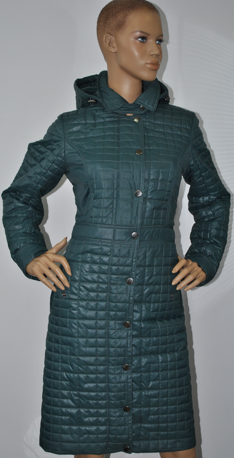 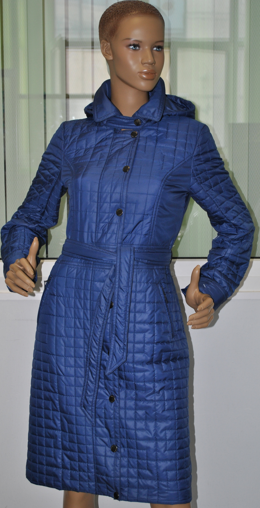 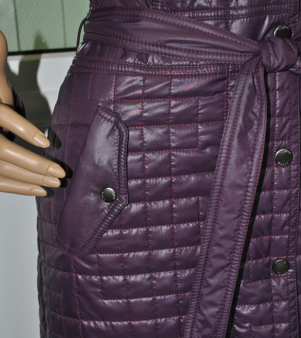 НАИРА    демисезонное стеганное пальто Утеплитель «Вальтерм» 100мг/м.(Италия). Цвета: Темно-зеленый, Баклажан, Темно-синий.  Модель  полуприлегающего  силуэта. Стежка выполнена рисунком «мелкий квадрат». Есть возможность носить как с поясом так и без пояса. Отложной воротник на небольшой стойке снабжен патой с кнопкой . Удобные карманы на молнии и уютный небольшой отстегивающийся капюшон с фиксирующими затяжками. Длина модели чуть ниже среднего, очень хорошо подходит для того чтобы носить с юбкой или платьем.Размеры : 44-56.                                       Цена: 3840 рублей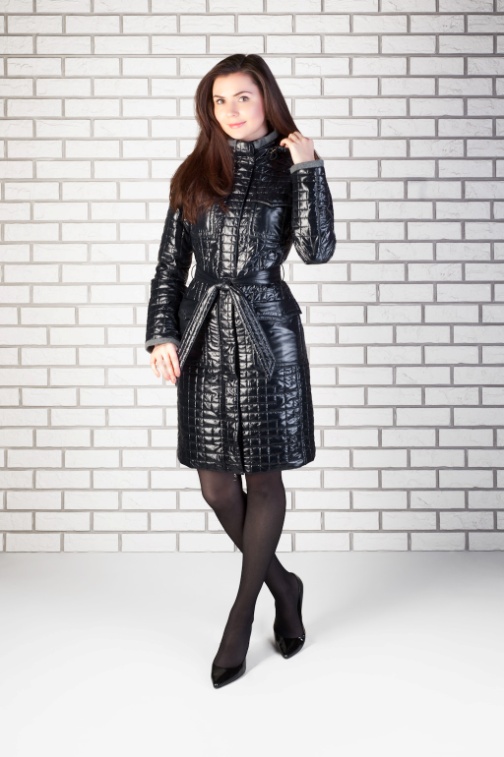 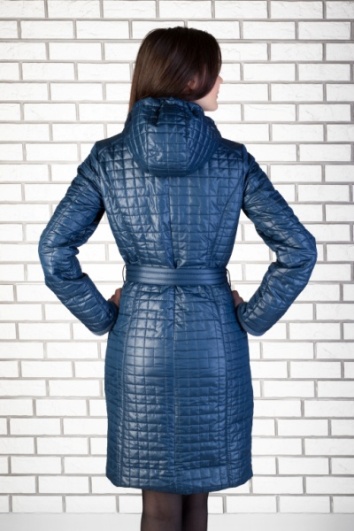 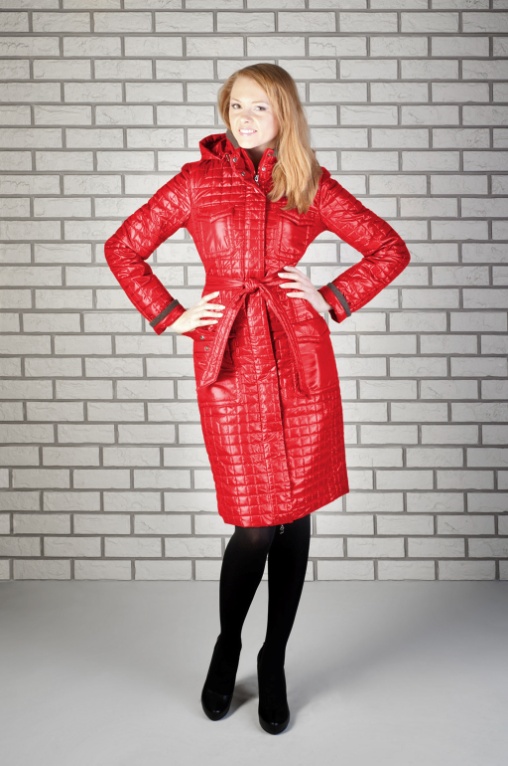 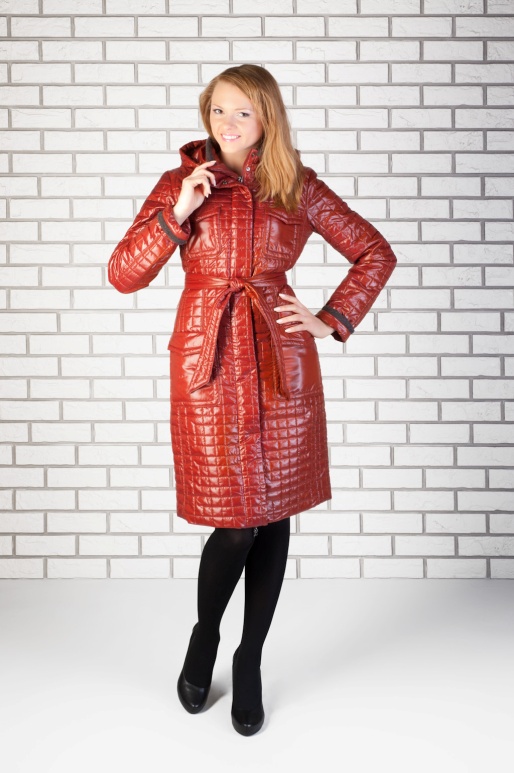 РИЧЧИ    демисезонное стеганное пальто Утеплитель  «Вальтерм» 100мг/м.(Италия). Цвета: Кирпичный (Матовый), Синий, Черный(лаке),Красный. Стильное ,привлекательное пальто выполнено из плащевой стеганой ткани. Отстегивающийся капюшон и трикотажная отделка по воротнику и низу рукава подарят чувство комфорта и уюта. Модель с застежкой на молнию и  ветрозащитным клапаном дополнена аккуратными накладными карманами и поясом. Размеры : 40-54.                                     Цена: 3720рублей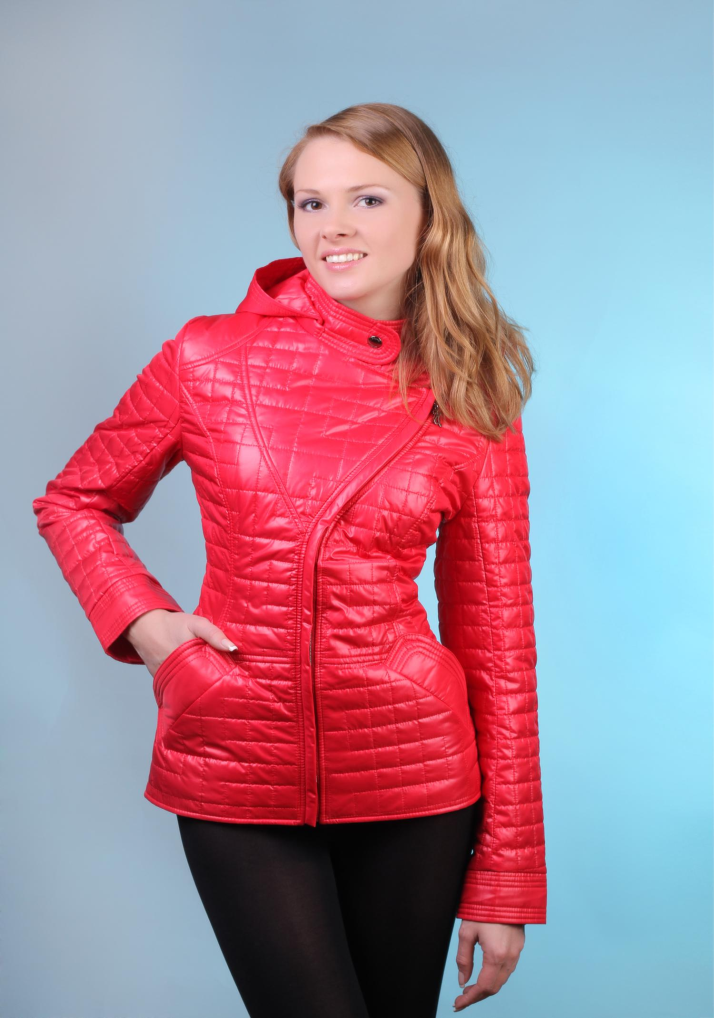 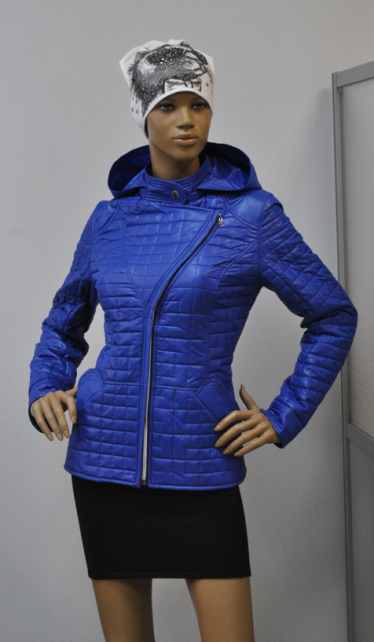 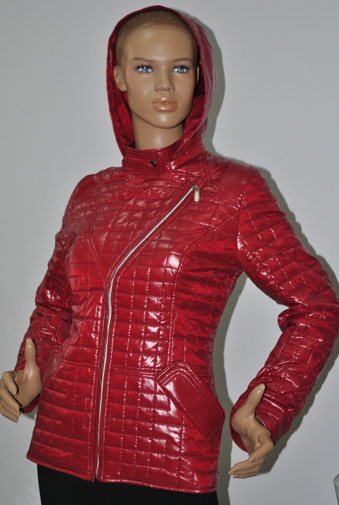 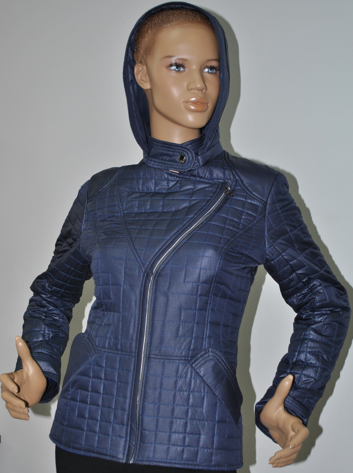 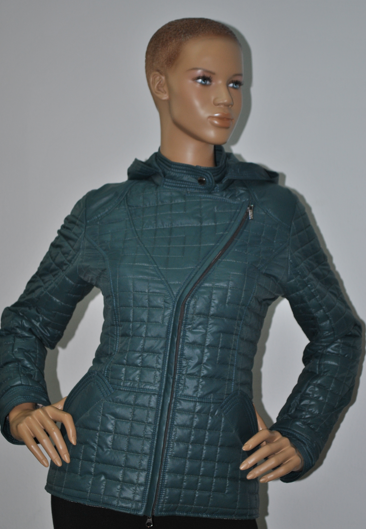 ЛОЛА   демисезонная  курткаУтеплитель «Изософт» 100мг/м.(Бельгия).  Цвета: Красный, Светло-розовый, Темно-синий, Брусничный(лаке),Ярко-синий.Очаровательная куртка с отстегивающимся капюшоном и воротником «стойка». Модель выполнена из стеганной плащевой ткани, а скошенная застежка  на молнию делает ее еще более оригинальной. Стильная и яркая  куртка великолепно дополнит Ваш модный образ. Размеры : 42-56.                                                                  Цена: 3000рублей                       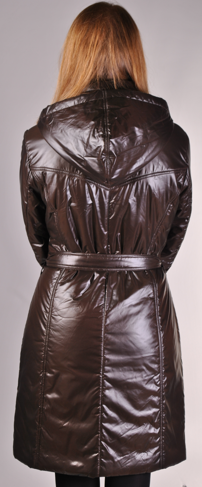 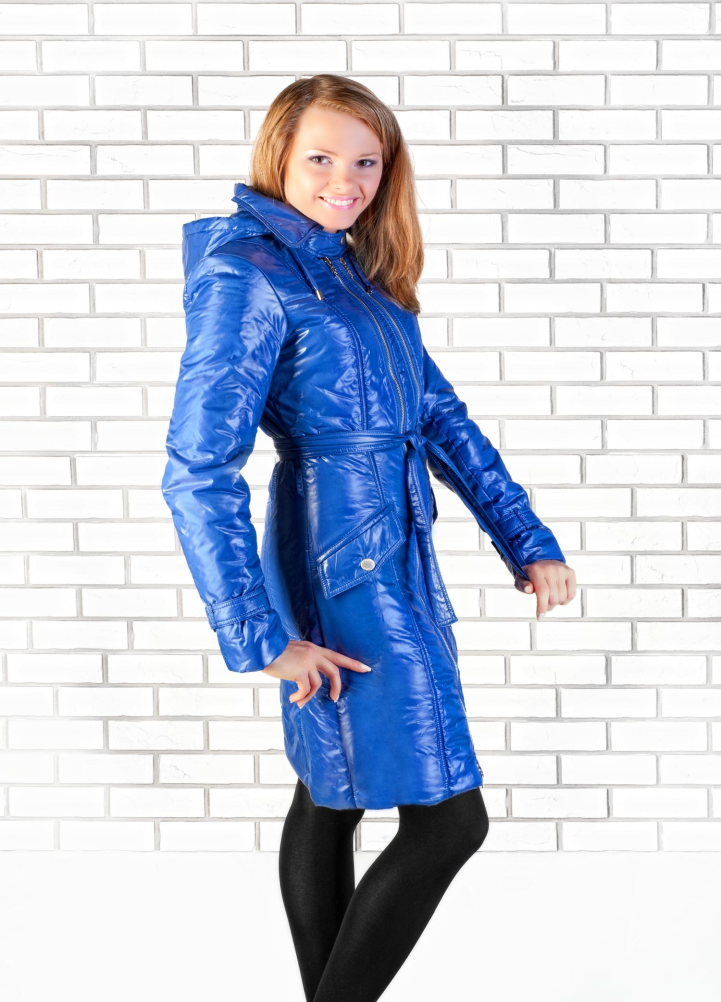 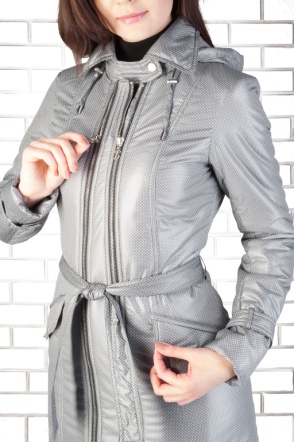 ЮТА    демисезонное  пальто Утеплитель « Вальтерм» 100мг/м.(Италия). Цвета: Шоколад, Черно-белый рисунок, Оригинальное пальто создаст яркий и динамичный образ. Приталенный силуэт и функциональные молнии спереди трансформируют пальто из большего размера в меньший и наоборот. Пальто можно носить как с поясом, так и без него. Капюшон отстегивается. Размеры : 40-52.                                                                   Цена: 3100рублей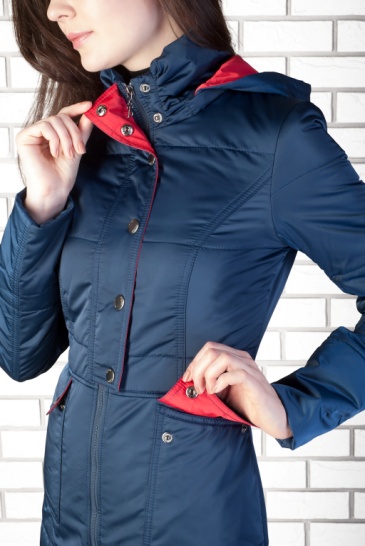 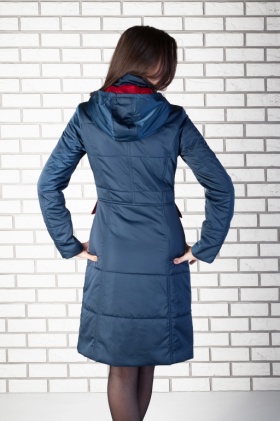 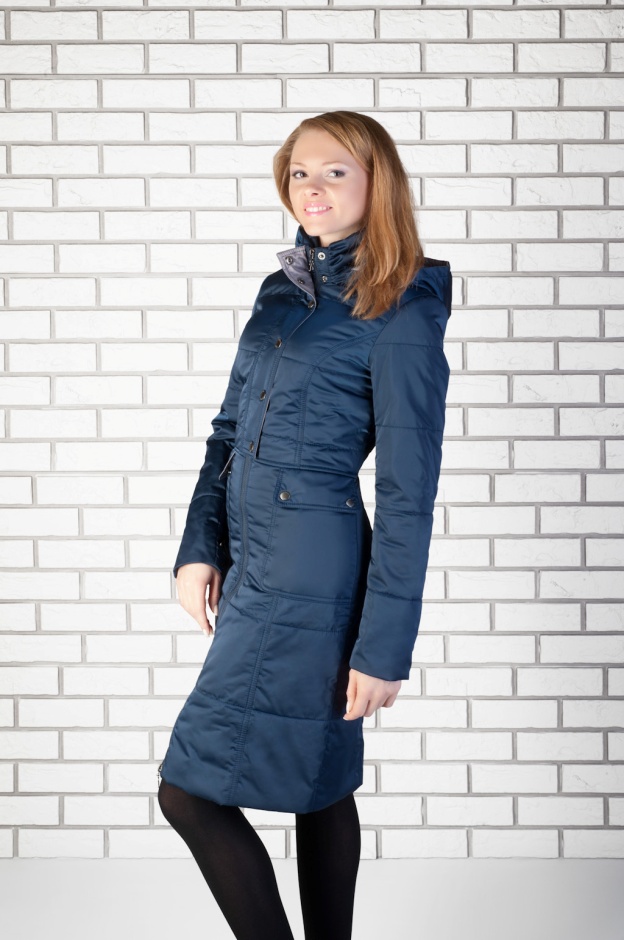 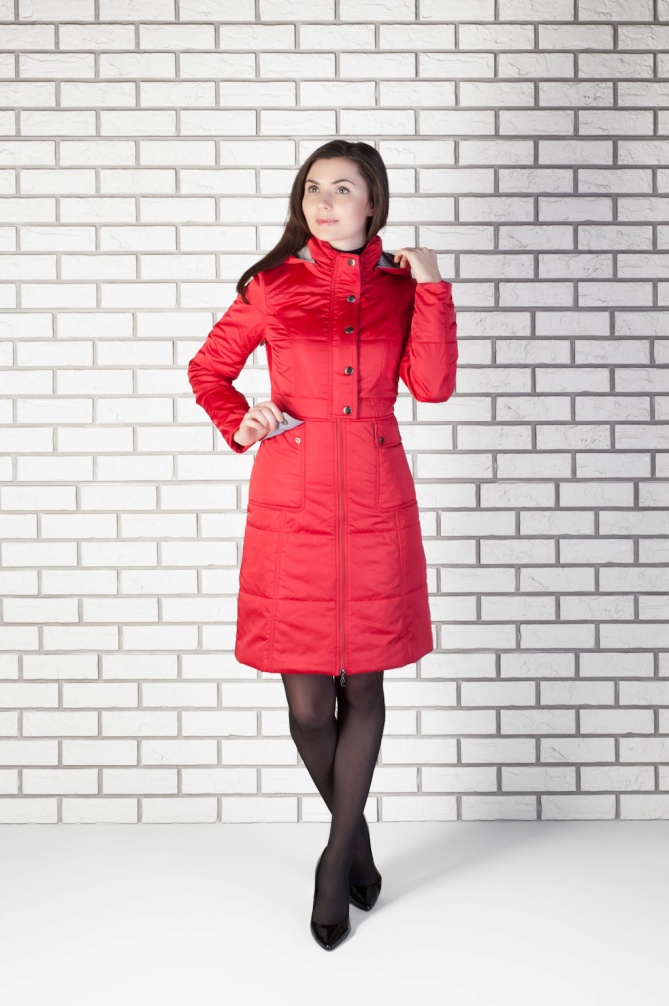 АВРОРА    демисезонное пальтоУтеплитель « Вальтерм» 100мг/м.(Италия) . Цвета: Синий+опал, Красный+опал, Синий+красный.Ткань плащевая  под «атлас» очень эффектно смотрится.Модное пальто прилегающего силуэта с  воротником – «стойка».Слегка завышенная талия выгодно подчеркнет Вашу фигуру и визуально удлинит ноги. Модель с застежкой на молнию , со съемным капюшоном и накладными карманами с клапанами. Красивый вариант для настоящей модницы.Размеры : 40-50.                                            Цена: 3720рублей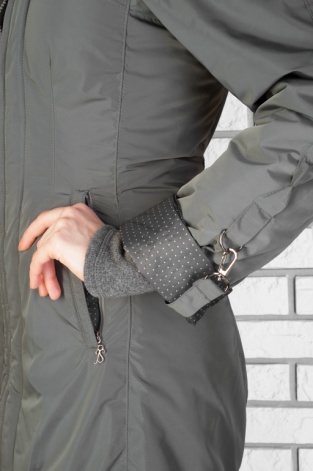 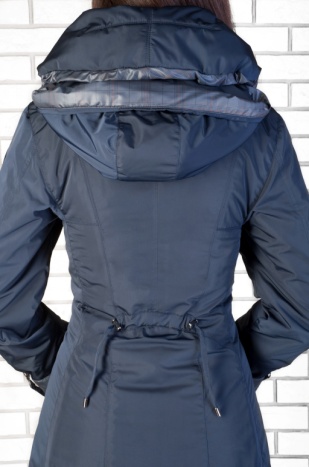 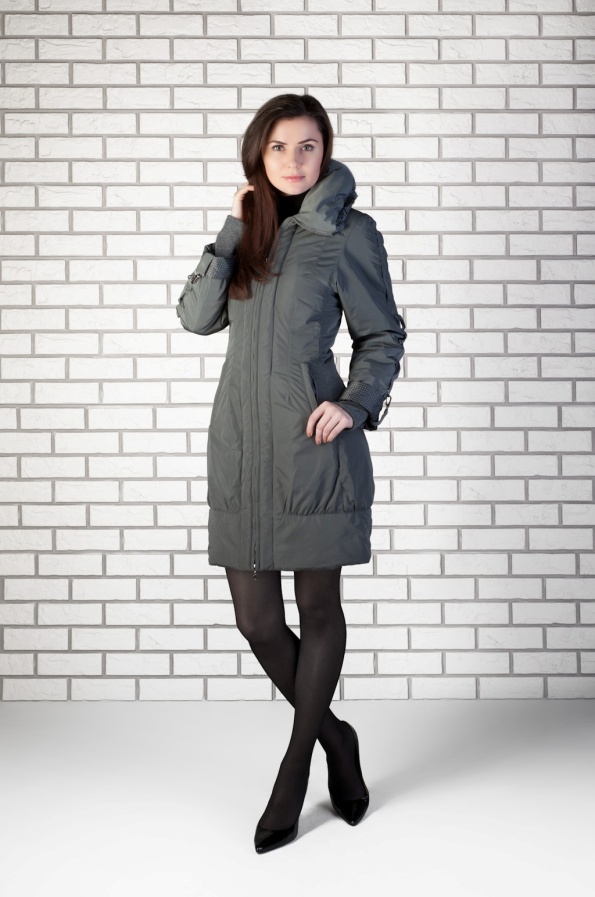 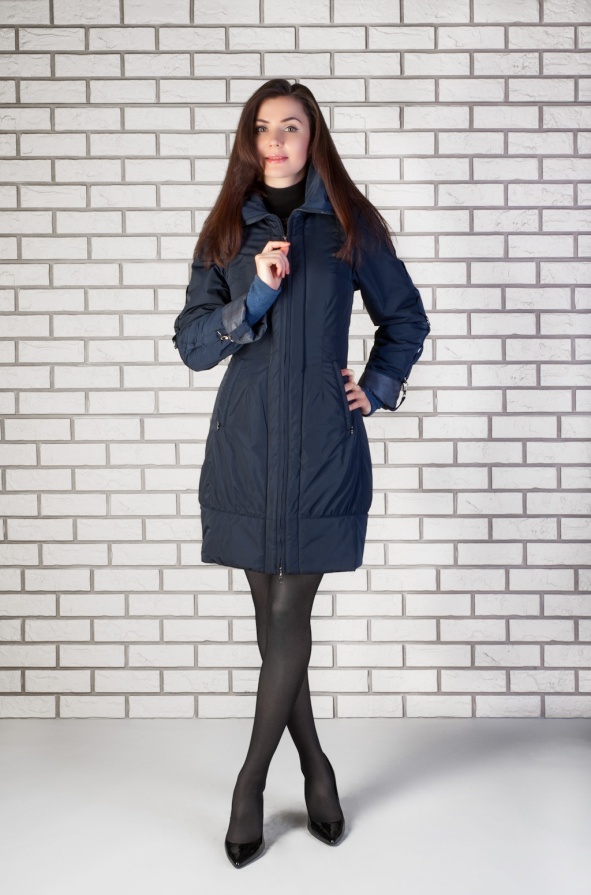 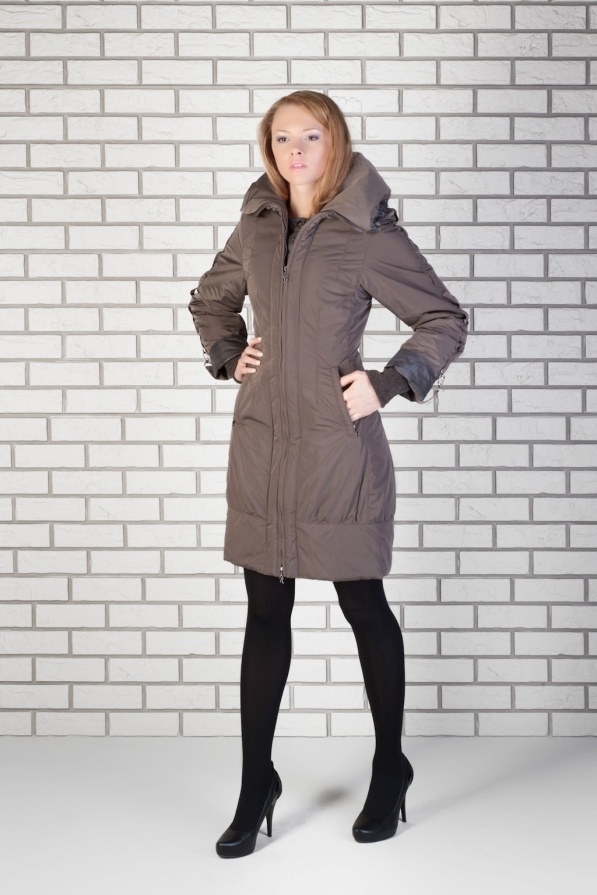 КАСАНДРА    демисезонное пальтоУтеплитель «Вальтерм» 150мг/м.(Италия). Цвета: Капучино отделка клеточка, Оливка отделка «гусиная лапка», Темно-синий отделка клеточка, Светло-серый отделка синяя клеточка, Темно-серый отделка горошек.Великолепное пальто, непременно придется по душе утонченным леди. Квадратная пройма идеально подходит для любой полнотной группы  и три положения рукава делают модель функциональной, а утяжка по талии выгодно подчеркнет Вашу фигуру. Прекрасный вариант на Европейскую зиму и холодную погоду.Размеры : 42-54.                               Цена: 4140рублей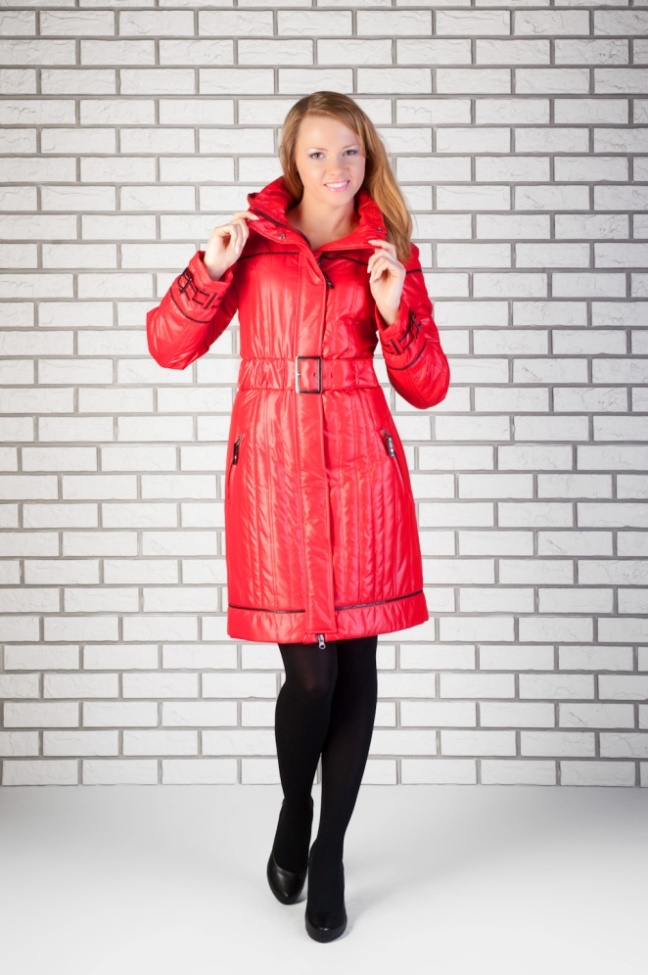 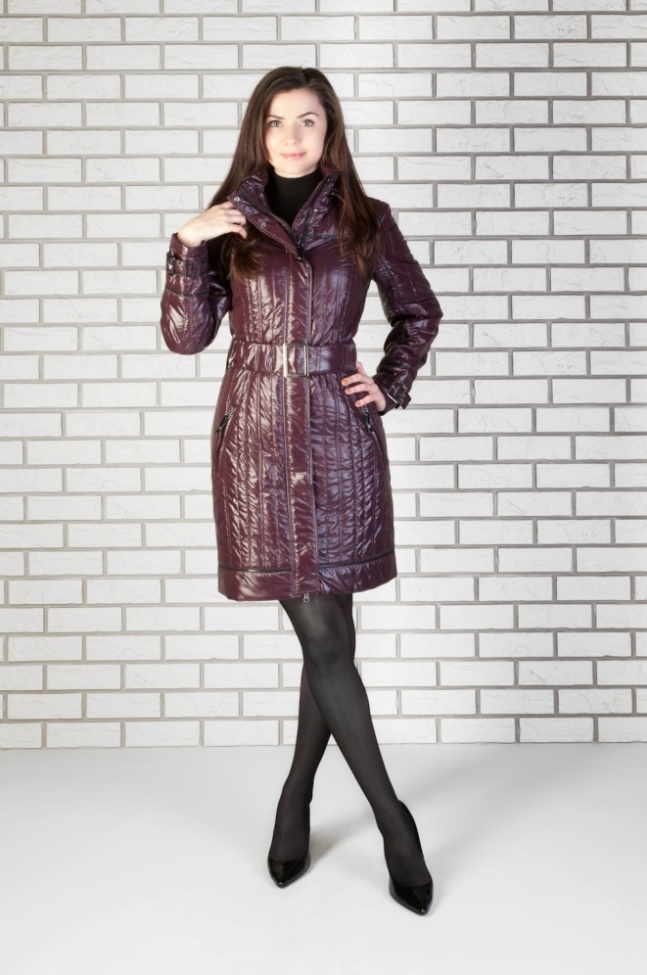 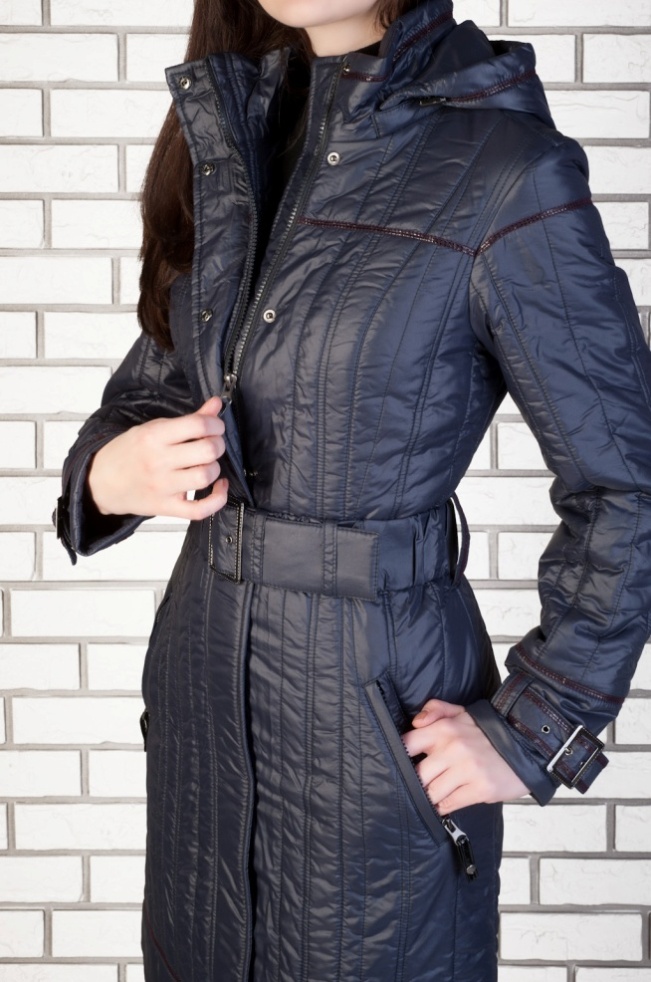 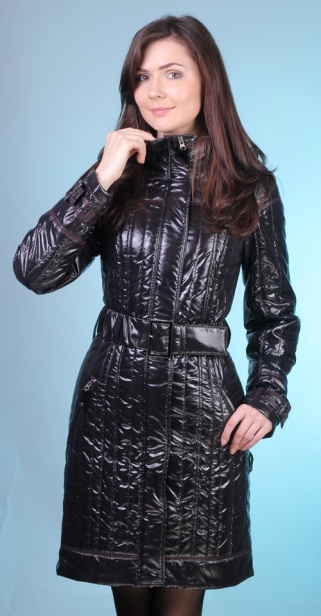 ДАНАЯ    демисезонное пальтоУтеплитель  «Вальтерм» 100мг/м.(Италия) .  Цвета: Красный, Спелая вишня, Черный,Черный (лаке). Модель  выполнена из Французкой  плащевой ткани, украшена эффектными отстрочками и отделкой из лаковой тесьмы. Экстравагантное пальто для уверенных женщин. Превосходная модель выделит Вас среди окружающих и станет незаменимой вещью в гардеробе.Размеры : 42-54.                                                Цена: 4020рублей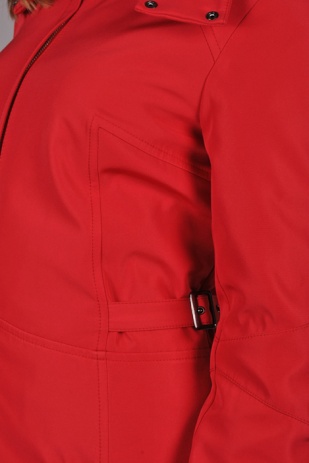 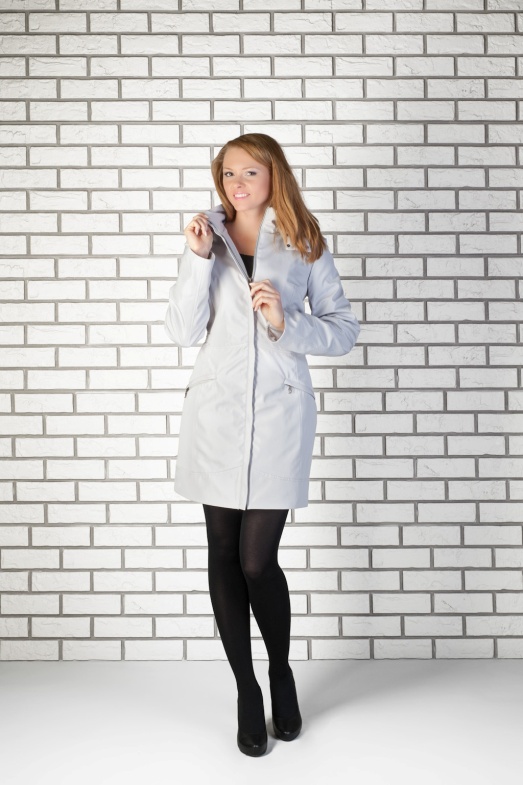 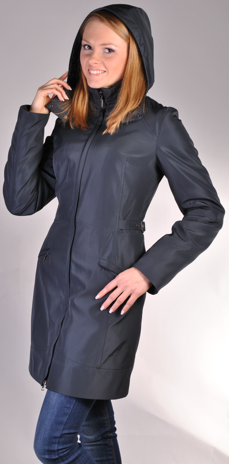 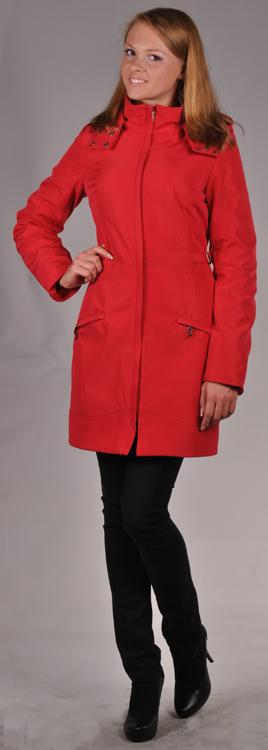 ЗОИ   демисезонное  полу-пальтоУтеплитель  «Вальтерм» 60мг/м.(Италия). Цвета: Сетло-серый, Красный, Темно-серый в мелкую клетку.  Модель выполнена из непромокаемой плащевой  ткани Bonding. Она надежно защитит от непогоды. Отстегивающийся капюшон, воротник «стойка» и центральная застежка на молнию с узкой планкой. Приталенный силуэт регулируется при помощи пряжки. Оригинальный крой подчеркнет все изгибы тела.Модель кажется простой, но при этом она лаконично и достойно выглядит. Размеры : 42-54.                                       Цена: 3420рублей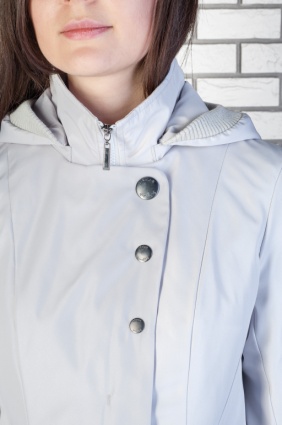 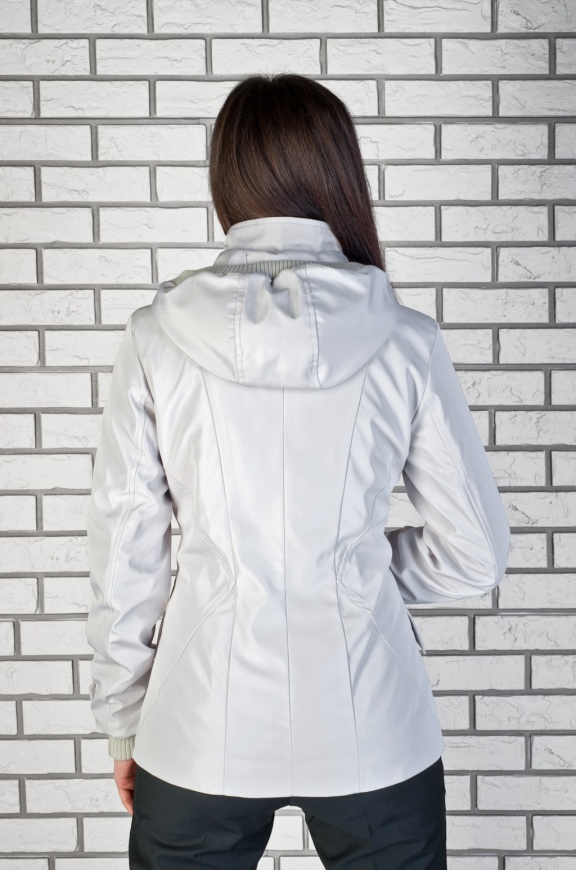 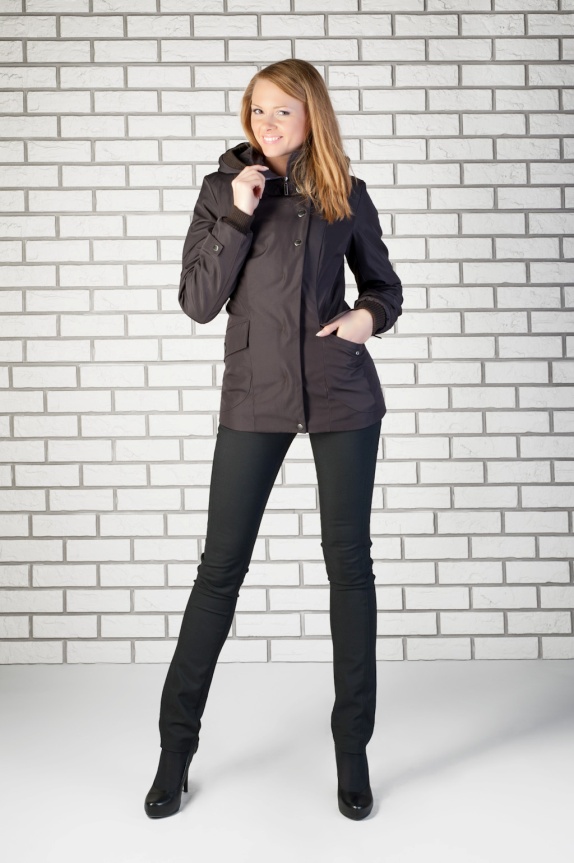 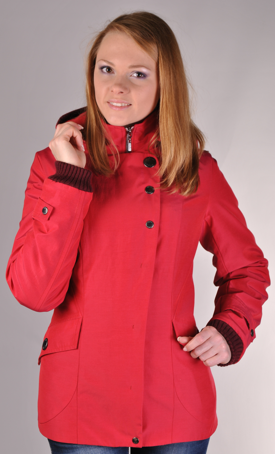 ФОРТУНА   демисезонная  курткаУтеплитель  «Вальтерм» 60мг/м.(Италия). Цвета: Светло-серый , Красный, Горький шоколад.  Замечательная куртка выполнена из плащевой ткани Bonding. Модель с удобной застежкой на молнию  и ассиметричными полочками. Капюшон и низ рукава оформлен вязанным трикотажем. Кнопки разного диаметра подчеркивают необычный дизайн куртки. Имеется удобный внутренний карман на молнии.  Размеры : 42-54.                                       Цена: 3000рублей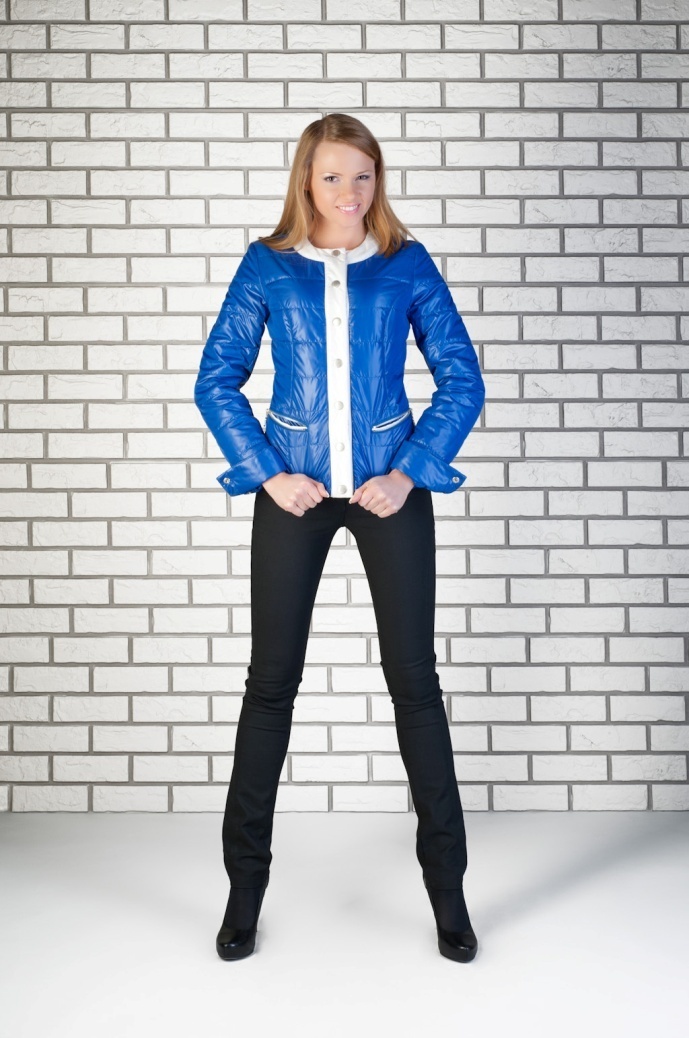 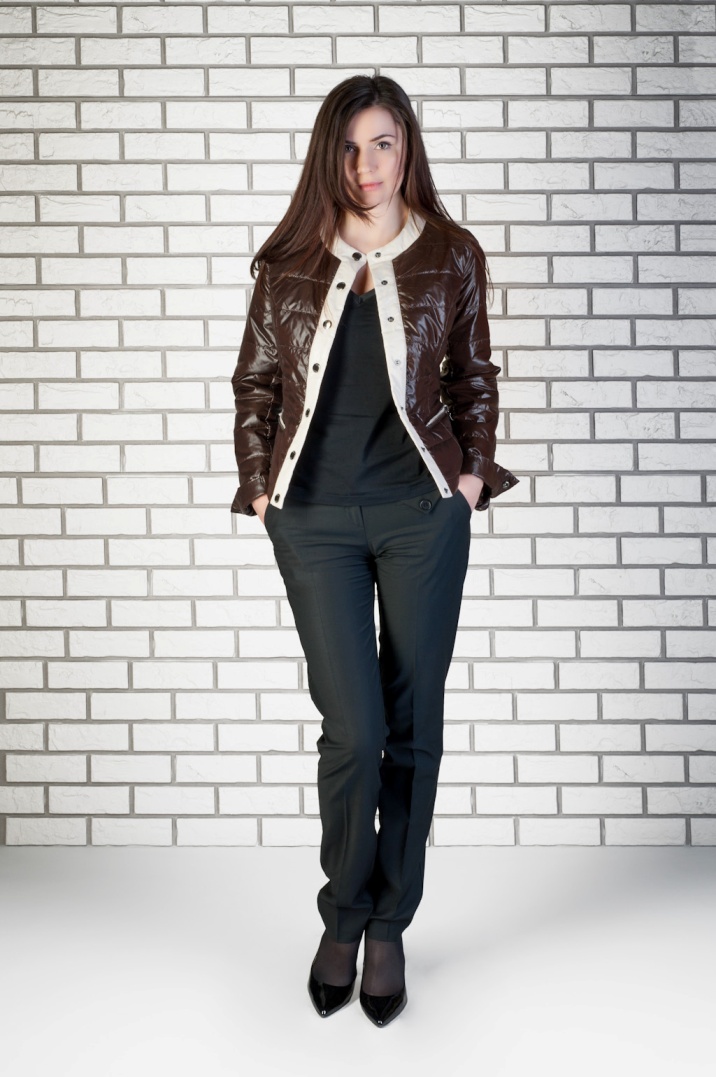 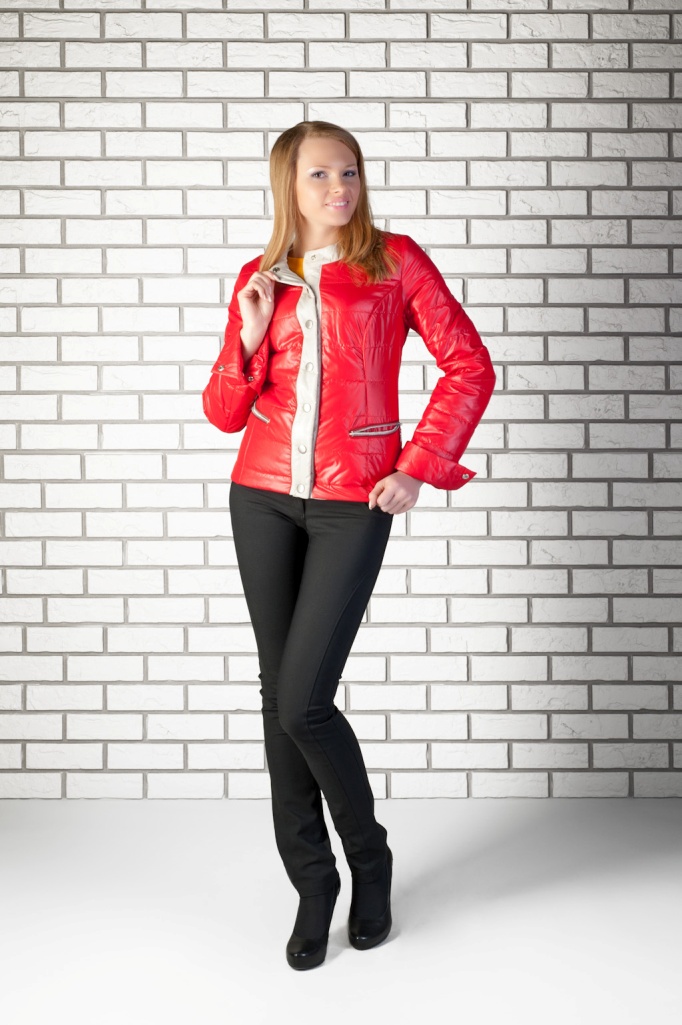 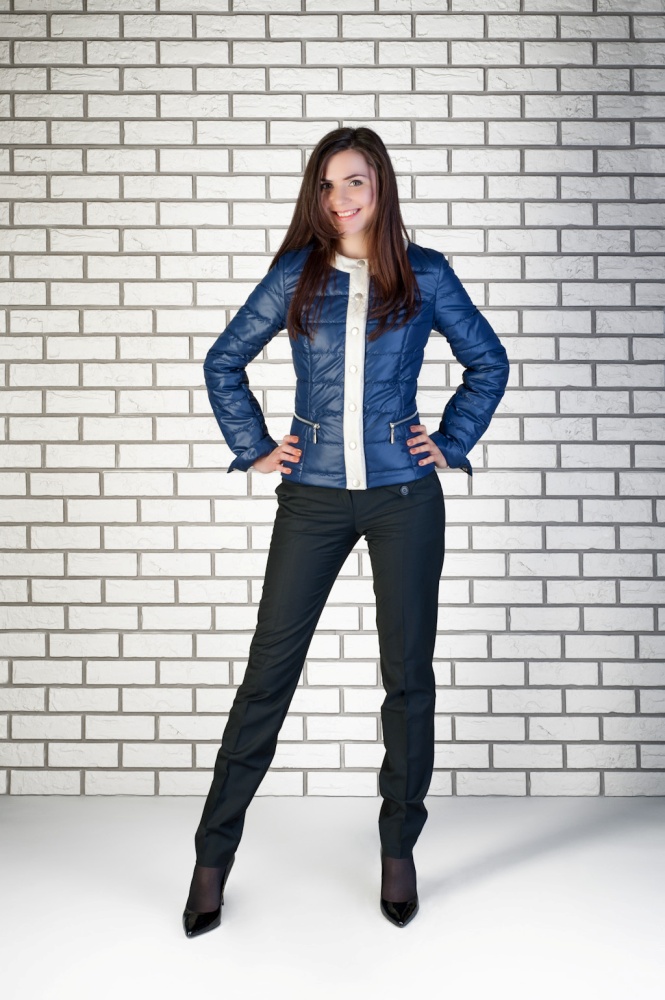 БУШЕ   демисезонная  куртка Утеплитель « Изософт» 100мг/м.(Бельгия).  Цвета: Красный, Горький шоколад, Темно-синий, Ультрамарин Самая модная куртка в этом сезоне укороченного фасона отражает последние тенденции моды.Модель дополнена качественной фурнитурой и удобными прорезными карманами на молнии.Горловина и борт изделия украшен контрастной отделкой, что очень освежает. Великолепная куртка найдет место в каждом модном гардеробе. Выполнена в расширенном размерном диапазоне. Размеры : 40-56.                                       Цена: 3000рублей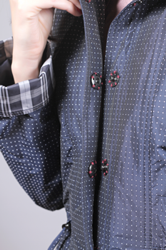 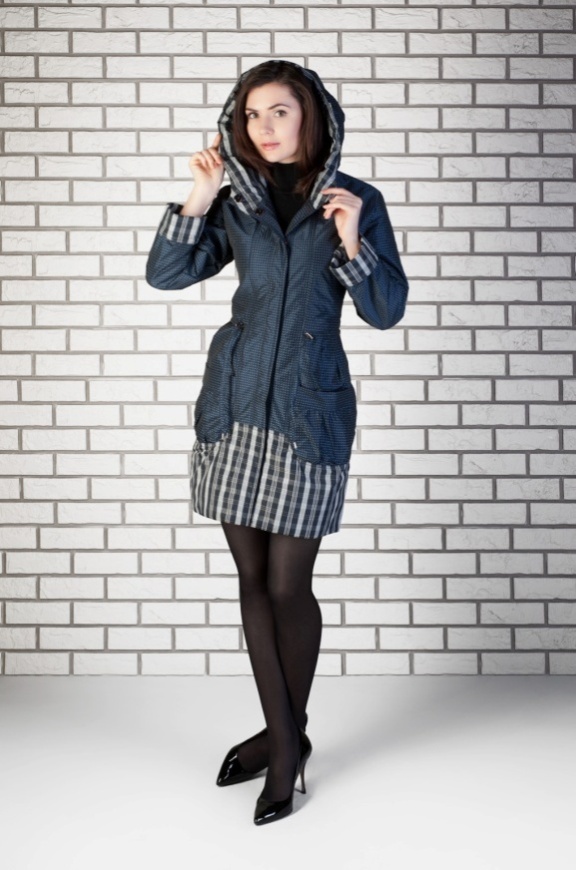 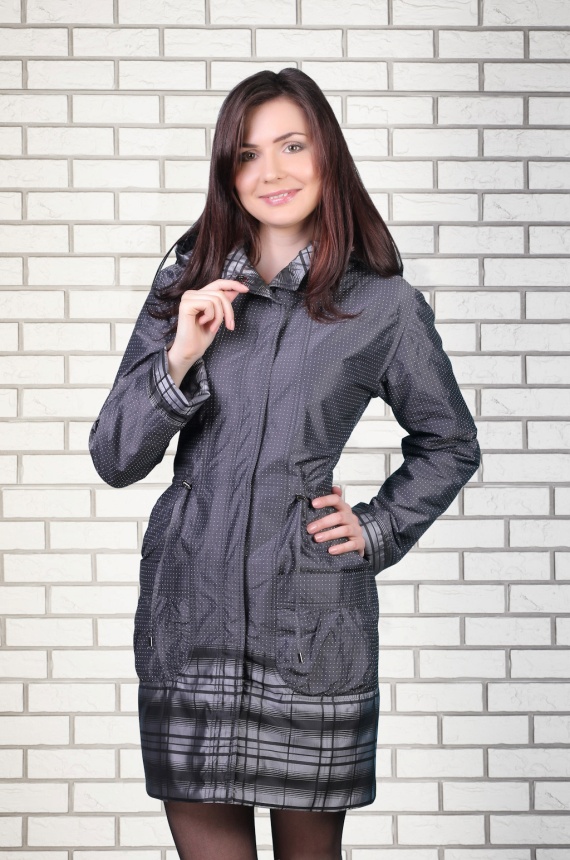 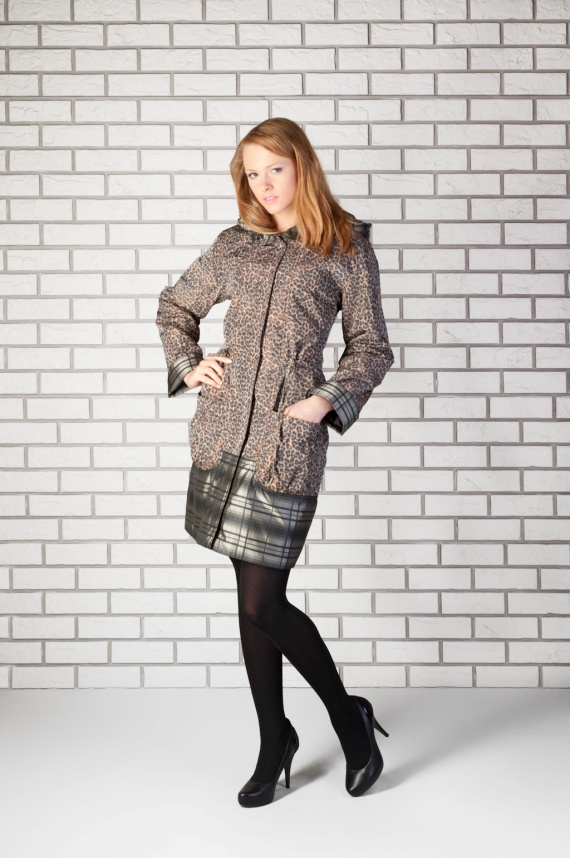 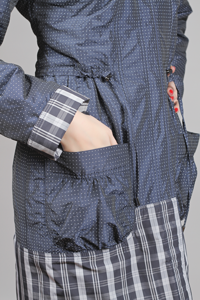 АЙСИДОРА  ПЛАЩ НА УТЕПЛИТЕЛЕ Утеплитель « Вальтерм» 45мг/м.(Италия).  Цвета: серый горошек ,синий горошек, леопард.Модель из непромокаемой плащевой ткани украшена вместительными карманами и контрастной отделкой в клеточку. Ткань с эффектом «Мемори» и жаккардовым рисунком горошек. Застежка по борту на крупные пришивные кнопки. Свободный покрой и рубашечный крой рукава не будет стеснять движения. Привлекательный вариант для прохладной погоды.Размеры : 42-48.                                       Цена: 2850рублей